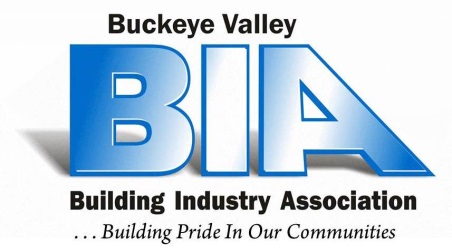 12 W Main Street, Newark, Ohio 43055 Phone: 740-345-2898 Fax: 740-345-2877 www.buckeyevalleybia.com     bia@buckeyevalleybia.com 2019 Membership Application_____ BUILDER MEMBER: Any individual who is or has been in or employed by a firm or corporation in the business of building or rebuilding homes, apartments, schools, commercial, industrial or other structures normally related to a community, or in land development, who subscribes to the Code of Ethics of this Association shall be eligible to be a builder member. Annual dues of $418.00, plus a one-time initiation fee of $50.00._____ASSOCIATE MEMBER: Any individual who is or has b3een engaged in or employed by a firm or corporation engaged in a trade, industry or profession related to building and not inconsistent with the objectives of the Association, who subscribes to the Code of Ethics of this Association, shall be eligible to be an associate member. Annual due of $418.00, plus a one-time initiation fee of $50.00._____AFFILIATE MEMBER: Additional employees of a current builder or associate member. Affiliate members cannot serve on the Board of Directors. Annual dues of $50.00.Company Name ___________________________________________________________________________Address __________________________________________________________________________________City, State, Zip _____________________________________________________________________________Company Principals (Owner/President)__________________________________________________________Phone ____________________________________________    Federal ID/ Social Security #_______________Website __________________________________  Email___________________________________________Number of years in business under this company _____     Number of years in this profession _____BIA Representative__________________________________________________________________________BIA Representative Work Phone ___________________________      Cell Phone ________________________    BIA Representative Email_____________________________________________________________________
Buckeye Valley BIA SponsorSponsor Name _____________________________________________________________________________Sponsor Company Name _____________________________________________________________________ReferencesClients/ Customers: ______________________________________________________________________________________________________________________________________________________________________Buckeye Valley BIA Members you currently do business with:________________________________________________________________________________________________________________________________________________________________________________________________________________________________________________________________________________________________________________________________________________Benefits of Being a MemberGroup Rating Savings on Worker’s CompensationFuel Discount programNational Association of Home Owners (NAHB) DiscountsBuilders & Remodelers Member Rebate ProgramNational Purchasing Partners DiscountsNetworking OpportunitiesDirectory Listing – Print and WebsitePlus many more opportunities to promote your companyBenefits of Being a MemberUpon acceptance of this application by the Buckeye Valley Building industry Association’s Board of Directors, this applicant agrees to abide by the Code of Ethics and by-laws of the BIA. In signing this application, I also give the Buckeye Valley Building Industry Association the exclusive right to obtain any information from my listed references, as necessary, for approval of membership.Included with my signed application: Copy of current Worker’s Compensation Certificate (if required to maintain)Copy of Current Liability Insurance CertificateSigned BIA Code of EthicsLetter of Recommendation from a Buckeye Valley BIA Member (if applying for Builder Membership, letter is to be from a Builder member)Certify that the applying company has been in business a minimum of one full yearPayment of dues and/or fees based on membership type.Applicant’s Signature: ___________________________________________  Date: _______________________NOTE: As a member of the Buckeye Valley BIA you are automatically a member of the Ohio Home Builders Association (OHBA) and the National Association of Home Builders (NAHB). 